MERSİN BÜYÜKŞEHİR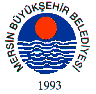 BELEDİYE MECLİSİ KARARIBirleşim Sayısı : (2)Oturum Sayısı : (1)Dönem Sayısı   : (1)Karar Tarihi    : 18/07/2014Karar Sayısı     : 287			Büyükşehir Belediye Meclisi 18/07/2014 Cuma Günü Belediye Başkanı Burhanettin KOCAMAZ başkanlığında Mersin Büyükşehir Belediyesi Kongre ve Sergi Sarayı Toplantı Salonunda toplandı.Gündem maddesi gereğince; Büyükşehir Belediye Meclisi’nin 14/07/2014 tarih ve 266 sayılı ara kararı ile Plan ve Bütçe Komisyonuna havale edilen, “MESKİ Genel Müdürlüğü Kadro İhdas Cetveli” ile ilgili; 16/07/2014 tarihli komisyon raporu katip üye tarafından okundu.KONUNUN GÖRÜŞÜLMESİ VE OYLANMASI SONUNDA06/12/2012 tarih ve 28489 sayılı Resmi Gazete’de yayımlanan 6360 sayılı On Üç İlde Büyükşehir Belediyesi ve Yirmi Altı İlçe Kurulmasına İlişkin Kanun uyarınca hizmet alanlarımızın genişlemiş olması nedeniyle, MESKİ Genel Müdürlüğü’nün ihtiyaçlarına göre belirlenen ihdas cetveli 10/04/2014 tarih ve 28968 sayılı Resmi Gazete’de yayımlanan  Belediye ve Bağlı Kuruluşları ile Mahalli İdare Birlikleri Norm Kadro İlke ve Standartlarına Dair Yönetmelik’te Değişiklik Yapılmasına İlişkin Yönetmelik” doğrultusunda hazırlanmış olan cetvel ile ilgili 08/07/2014 tarih ve 111 sayılı Yönetim Kurulu Kararı doğrultusunda,  MESKİ Genel Müdürlüğü Kadro İhdas Cetveli ile ilgili teklifin İdaresinden geldiği şekli ile kabulüne, Komisyonumuz tarafından oy birliği ile karar verilmiştir.  Denilmektedir. Yapılan oylama neticesinde Plan ve Bütçe Komisyonu raporunun kabulüne, mevcudun oy birliği ile karar verildi.Burhanettin KOCAMAZ		   Enver Fevzi KÖKSAL 		Ergün ÖZDEMİR       Meclis Başkanı			       Meclis Katibi	   		   Meclis Katibi